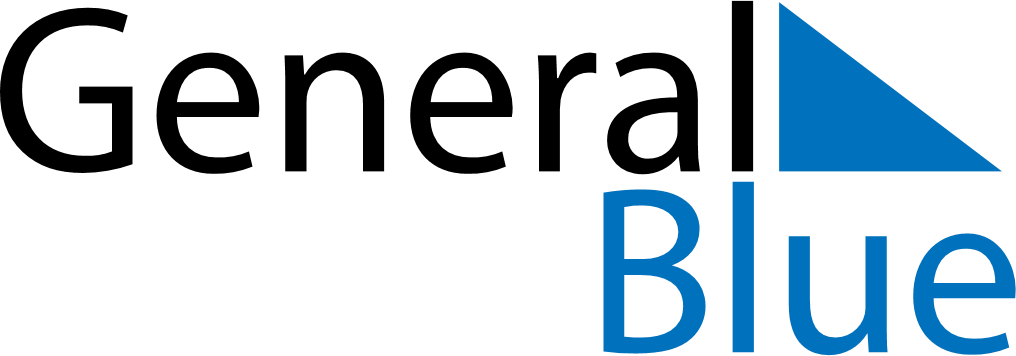 Weekly CalendarMay 10, 2021 - May 16, 2021MondayMay 10TuesdayMay 11WednesdayMay 12ThursdayMay 13FridayMay 14SaturdayMay 15SundayMay 16